Великая Отечественная войнав истории моей семьиМокеев Петр ВасильевичВеликая Отечественная война затронула почти каждую семью в нашей огромной стране. И моя семья не исключение, мой прадедушка тоже был участником этого судьбоносного события. О нем бы мне и хотелось сейчас рассказатьМоего прадедушку звали Мокеев Петр Васильевич. Свою службу он начал еще в 39 году в Прибалтике. Служба там у него проходил настолько легко, что он даже предложил моей прабабушке переехать. Она уже даже успела собрать, когда он сообщил о том, что это дело стоит отложить, уже тогда  приходило понимание о  скорой войне. И вплоть до 1942 года мой прадедушка был пограничником в Прибалтике. Позже ему удалось немного отвлечься от поля военных действий, и  в течение года он учился во втором морском военно-пехотном училище, откуда выпустился младшим лейтенантом. Сразу после окончания учебы он отправился на фронт, он служил в 257 гвардейско-стрелковом полку второго прибалтийского фронта. Но прослужил он недолго и в 1944 году получил ранение, и долгое время ему пришлось пролежать  в  госпитале маленького городка в Литовской республике. По словам бабушки, ее отец вернулся домой только в 1946 году командиром стрелкового взвода.     О войне он рассказывать не любил, говорил крайне мало, но видел все. Каждый человек по-своему переживает воспоминание о войне, мой прадедушка предпочитал закинуть мысли об этом страшном событии подальше. Пигунова АнастасияГруппа 9114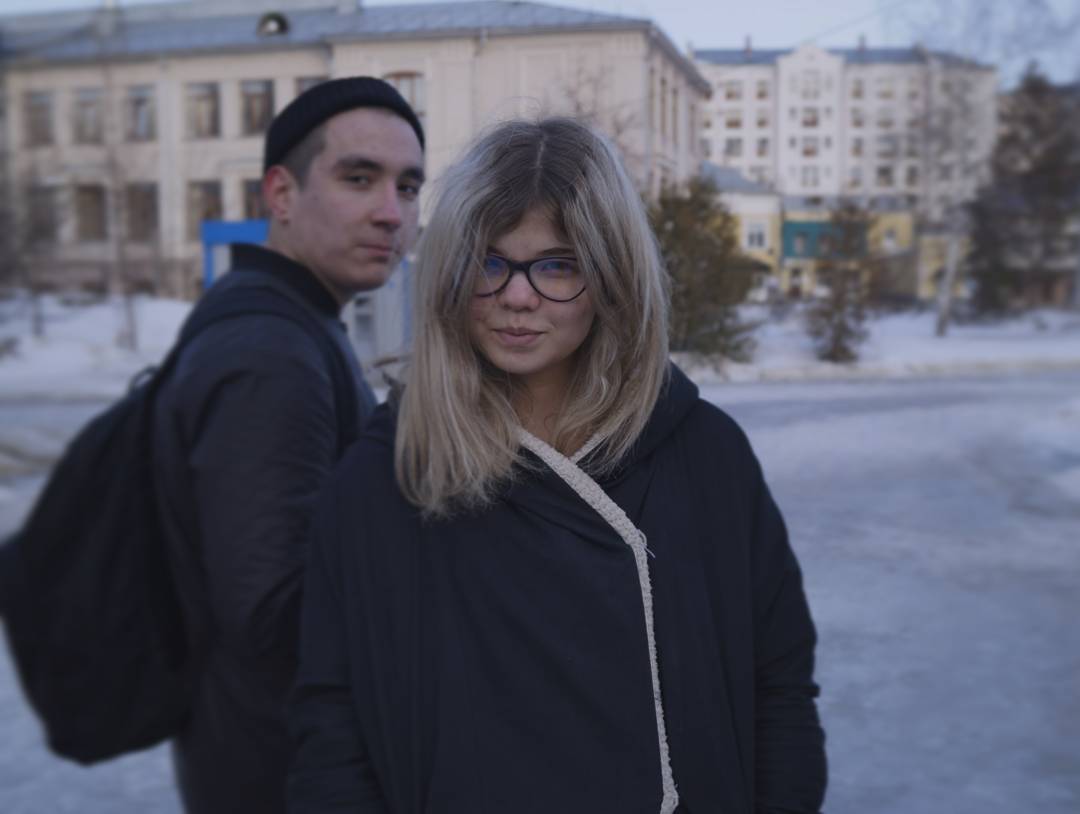 